załącznik nr 17 do SWZ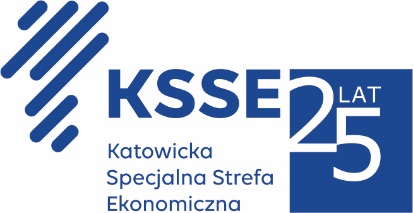 Akcelerator biznesowy KSSENON –budowa centrum kreatywności, innowacyjności oraz przedsiębiorczości w Żorachnumer postępowania: PN2/2021Załącznik nr 4 do wzoru umowyKosztorysy(Niniejszy załącznik wypełnia przed podpisaniem umowy Wykonawca, wybrany w niniejszym postępowaniu)zostały opublikowane do pobrania na stronie internetowej (spakowane w formacie 7z)https://chmura.ksse.com.pl/index.php/s/VDxqID8UO57A6Iv